«Юные защитники природы».Цель:  Прививать детям уважение  к природе, желание беречь и защищать её.  Задачи: Закреплять знания детей о деревьях, кустарниках, как представителях земной фауны, об их красоте и пользе для человека.Развивать у детей социальные навыки: умение разбиться на подгруппы, найти своё место в группе, работать в коллективе.Воспитывать чувство любви к родной природе, желание беречь её.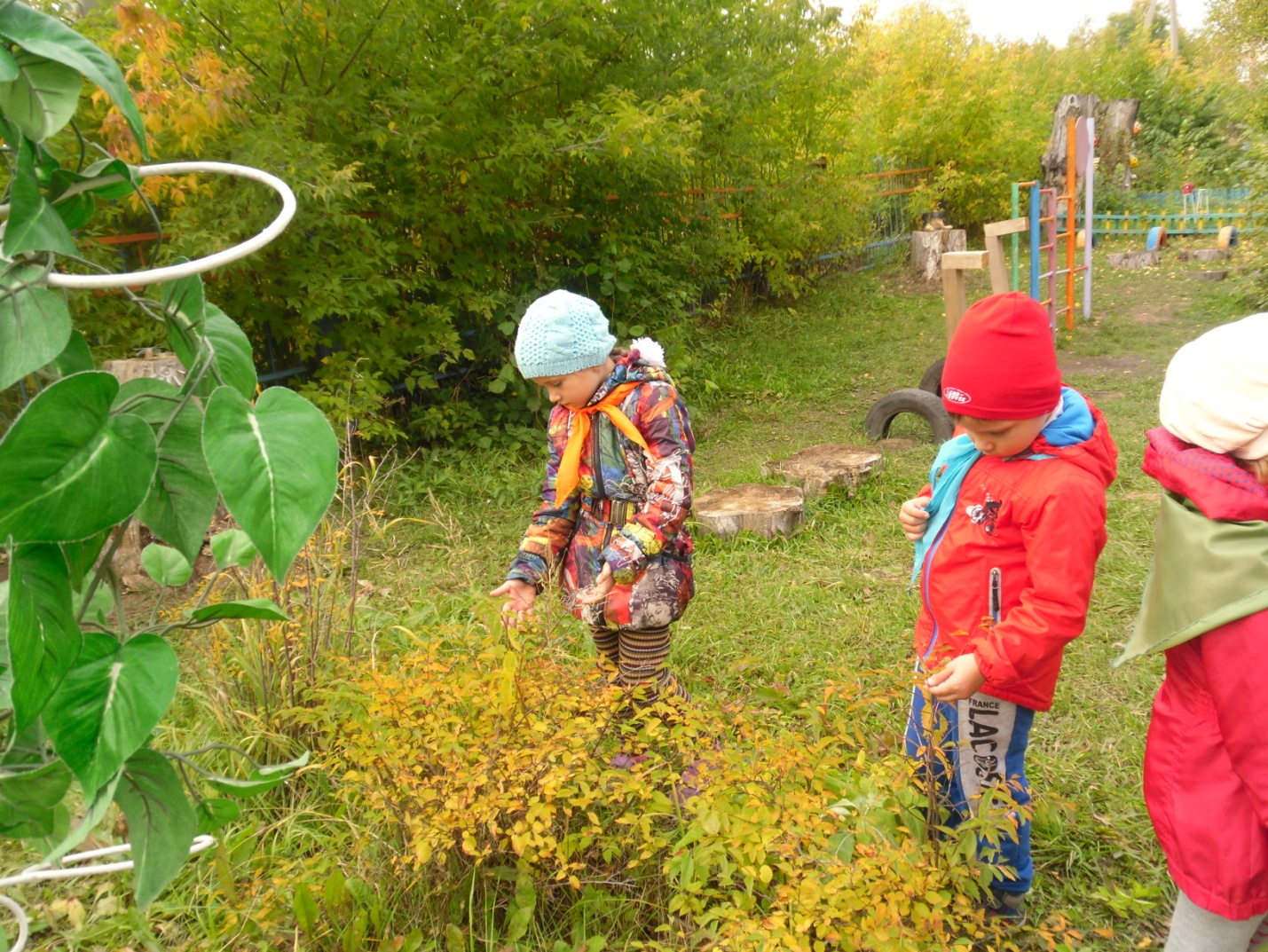 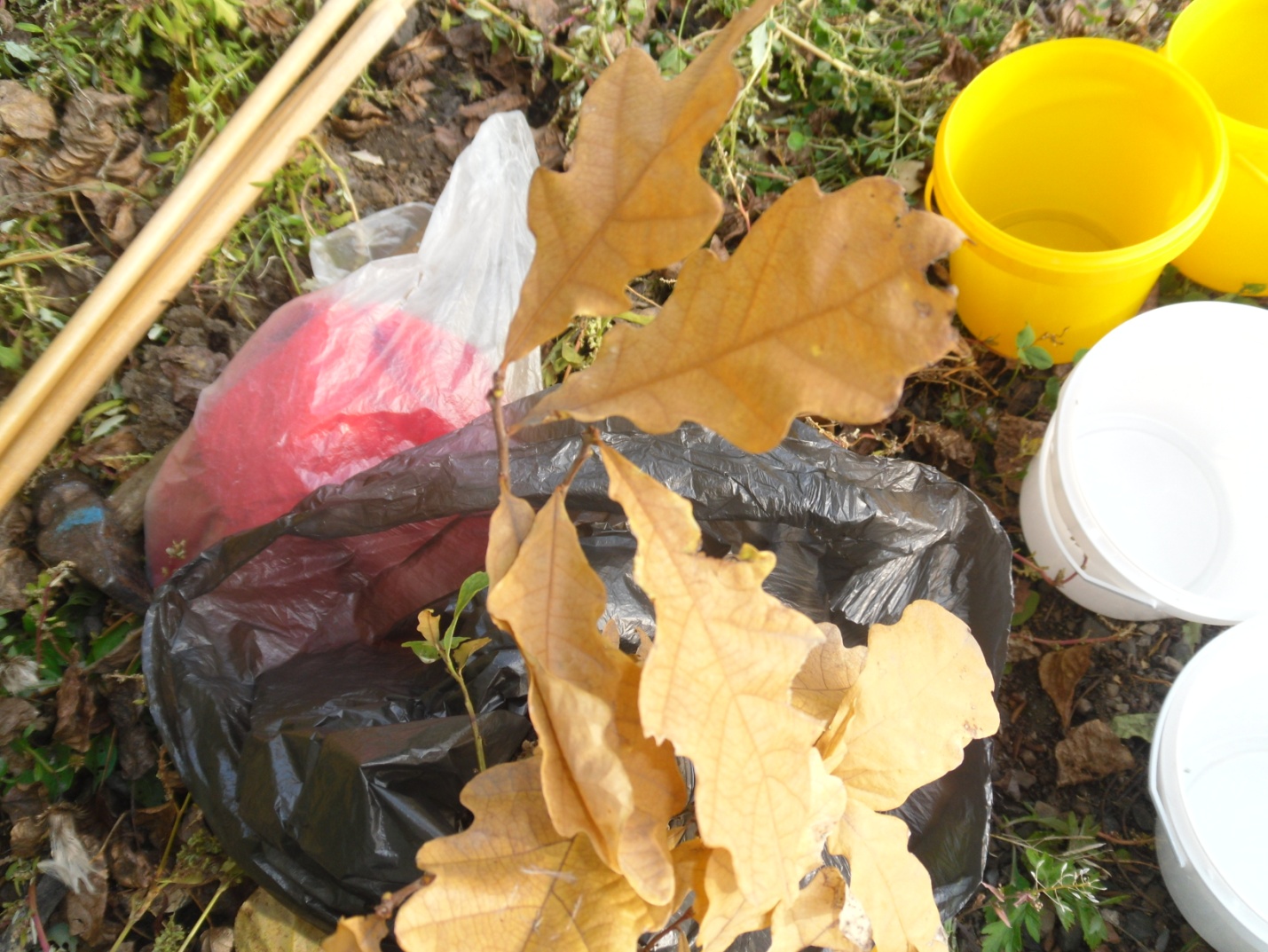 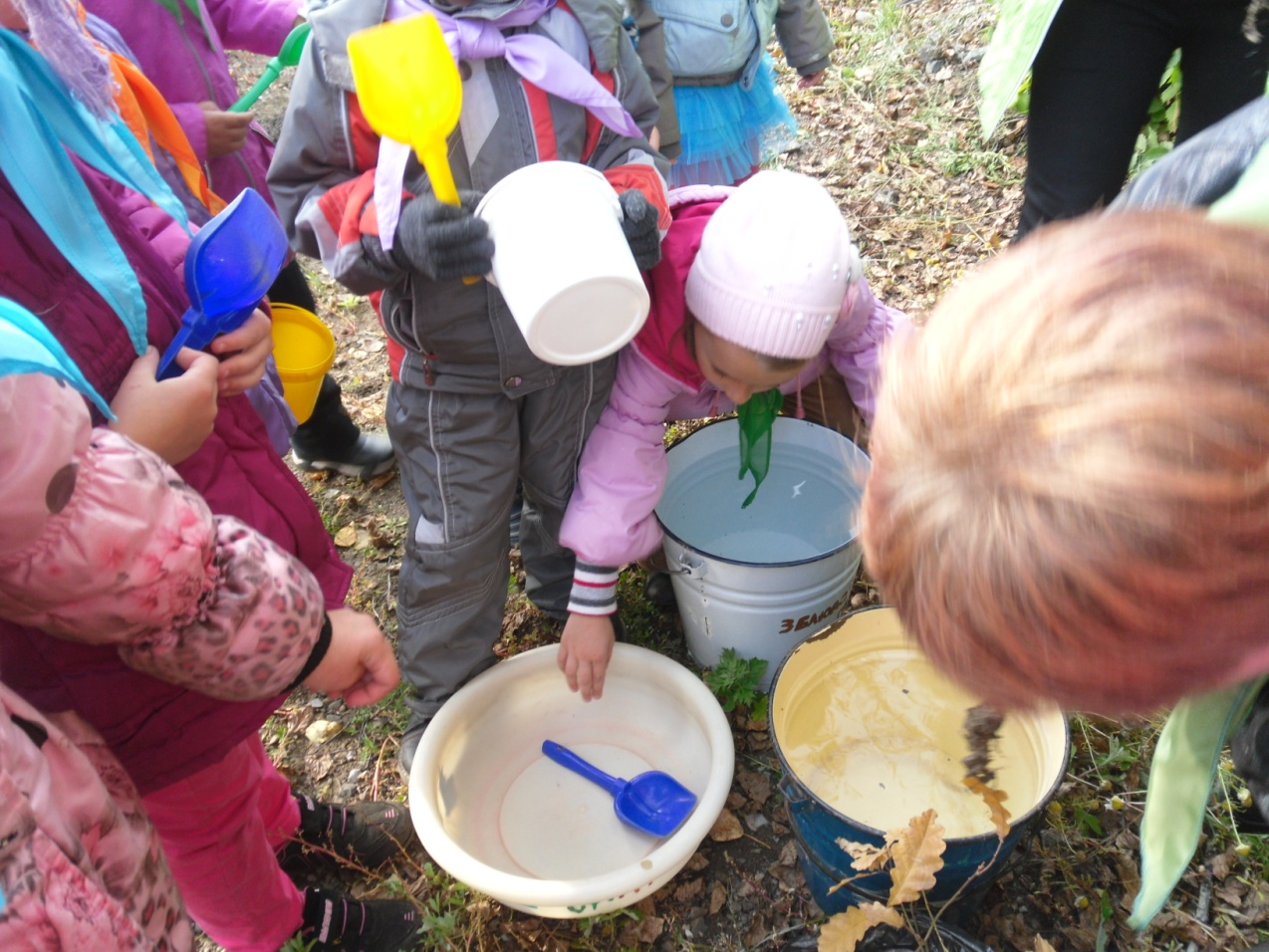 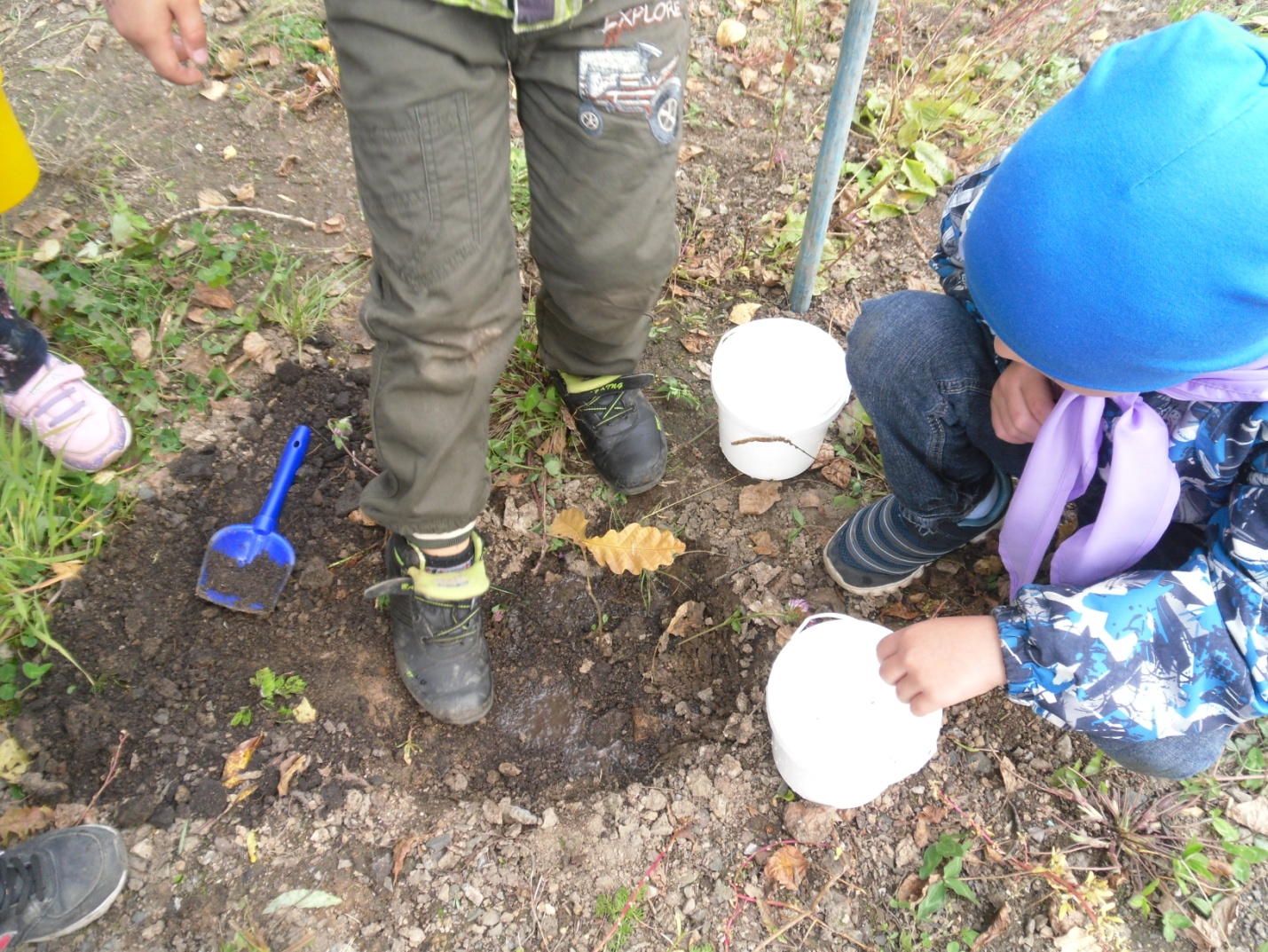 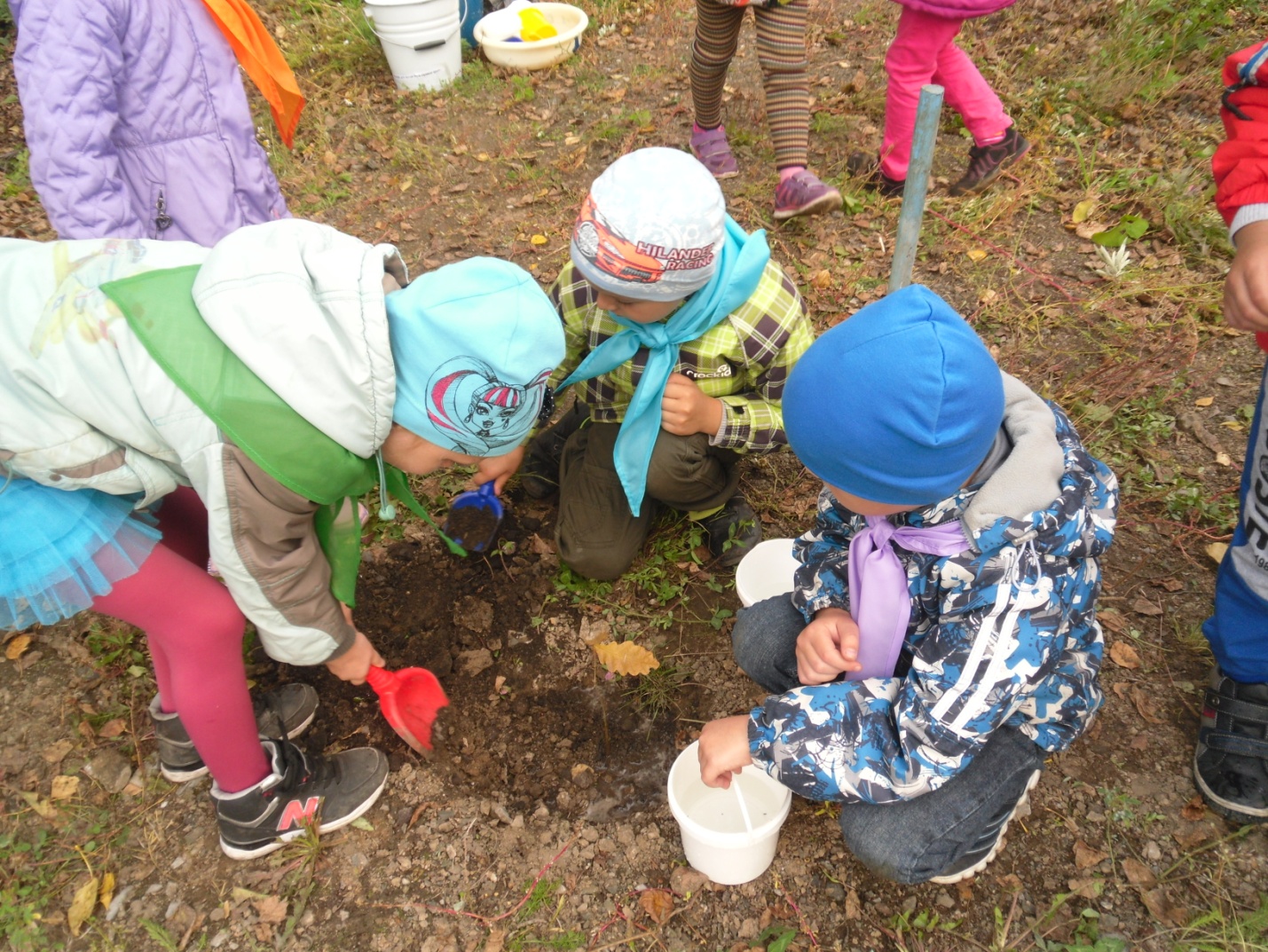 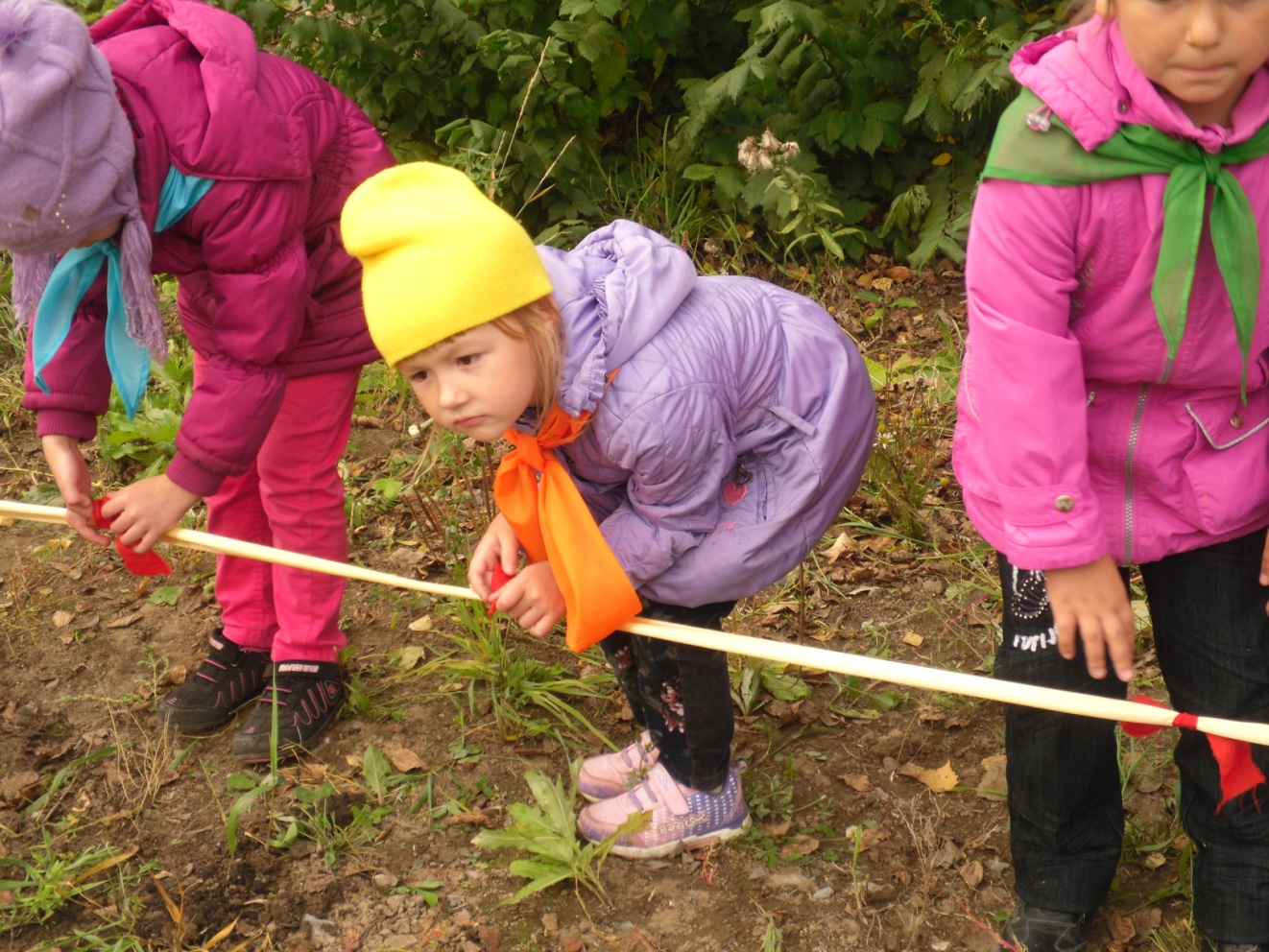 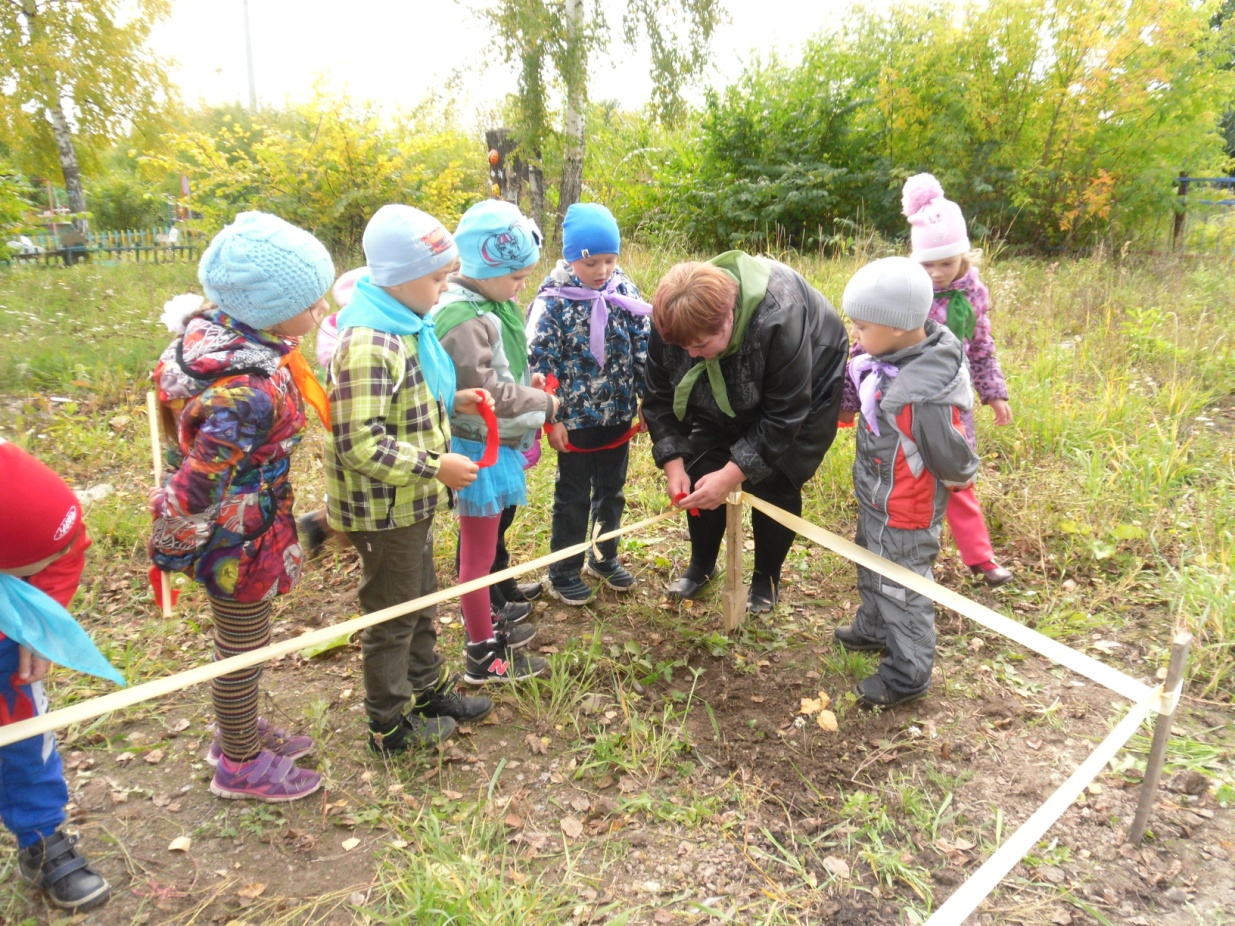 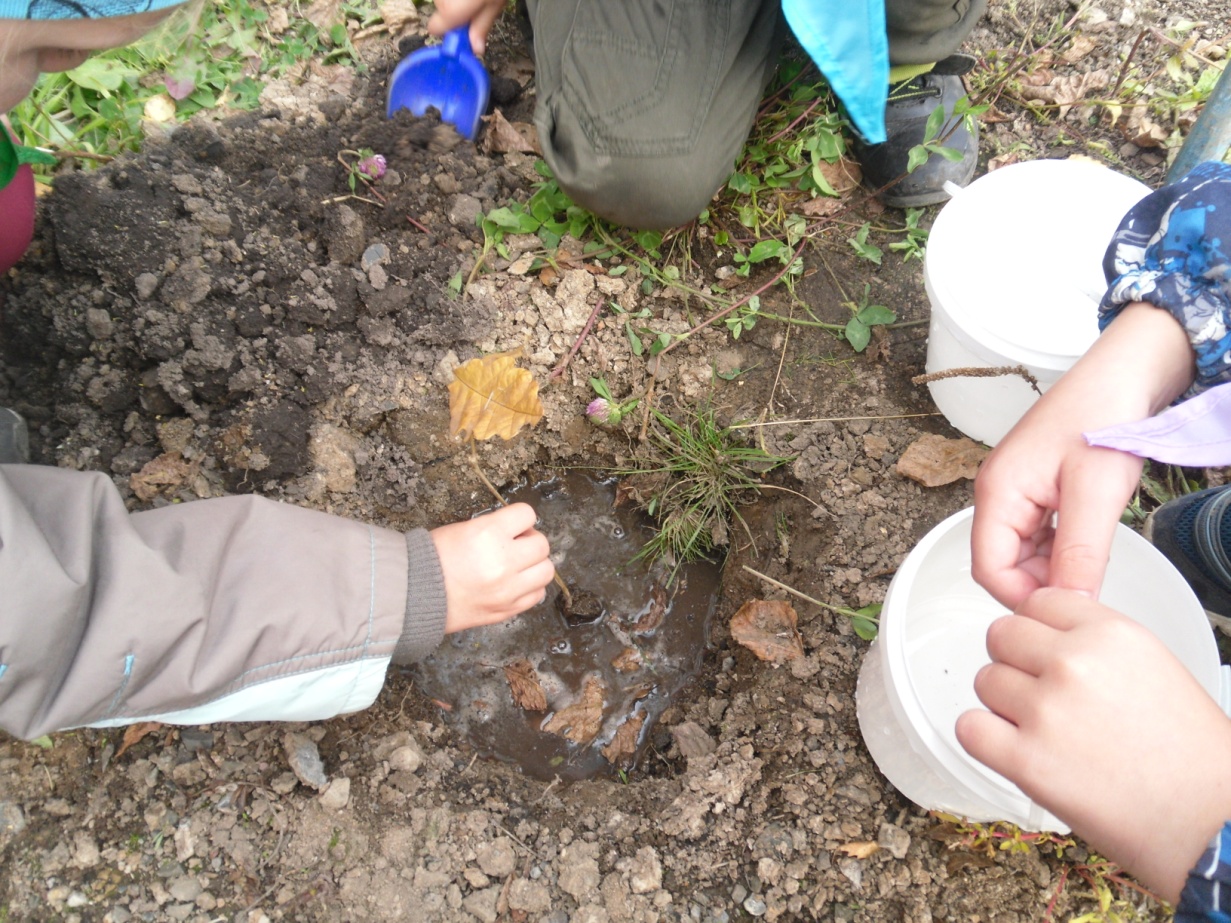 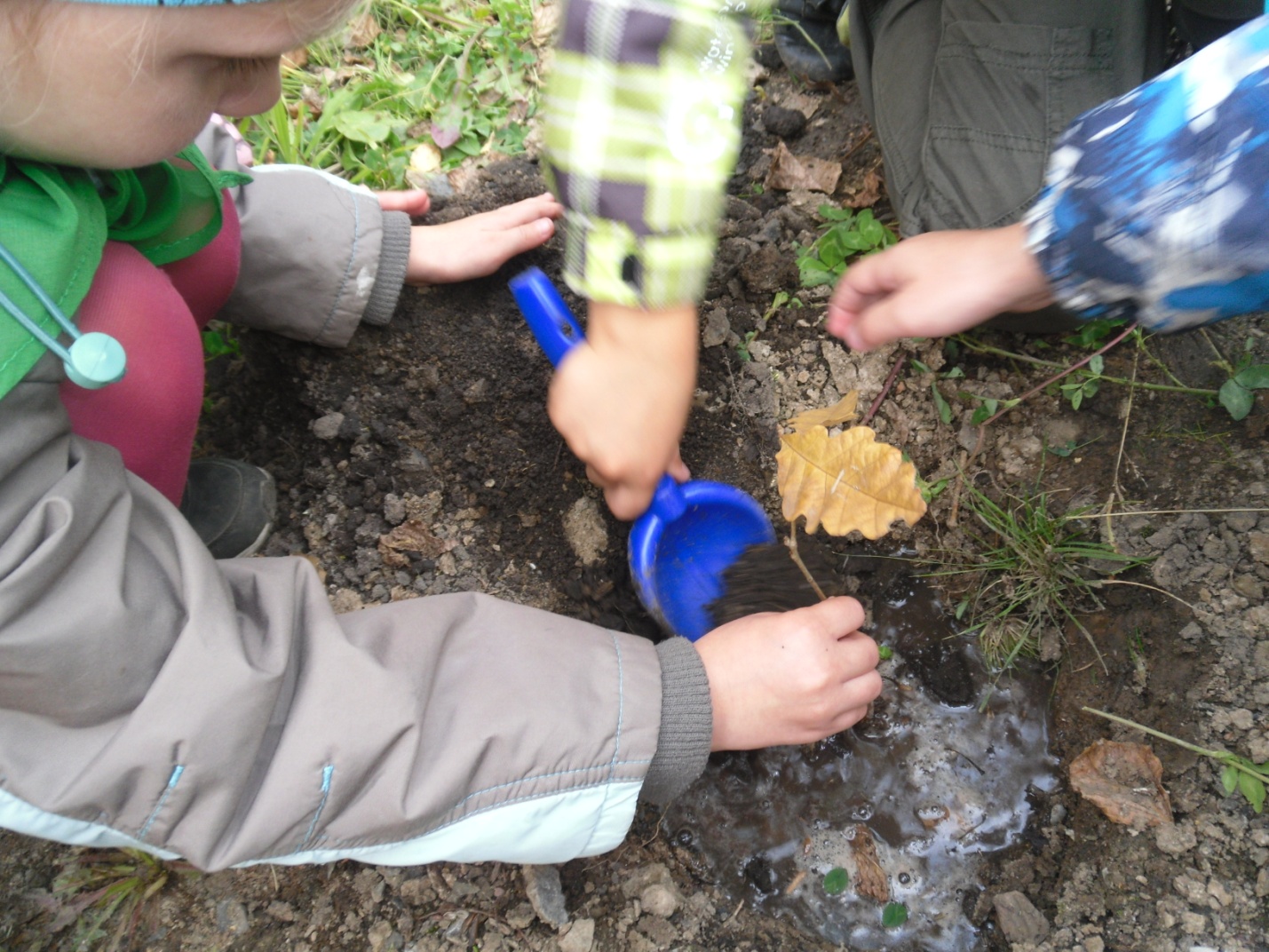 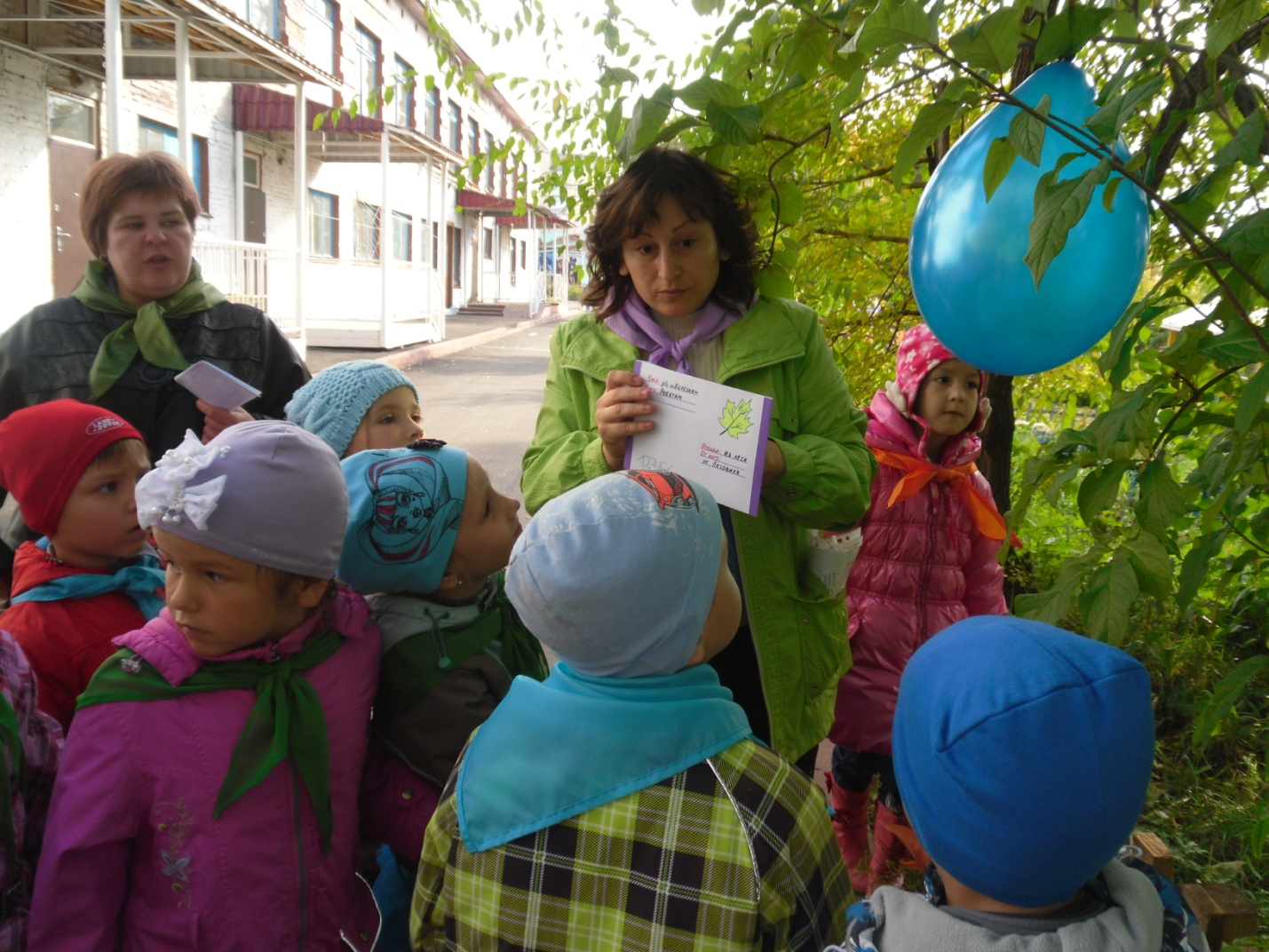 